$195,000ANDERSON – JOB 915 3RD AVENUE EAST MOBRIDGE – MAIN PARK, SOUTH 17 ½’ OF LOT 4, ALL OF LOT 5 & NORTH  10’ OF LOT 6, BLOCK 6RECORD #5592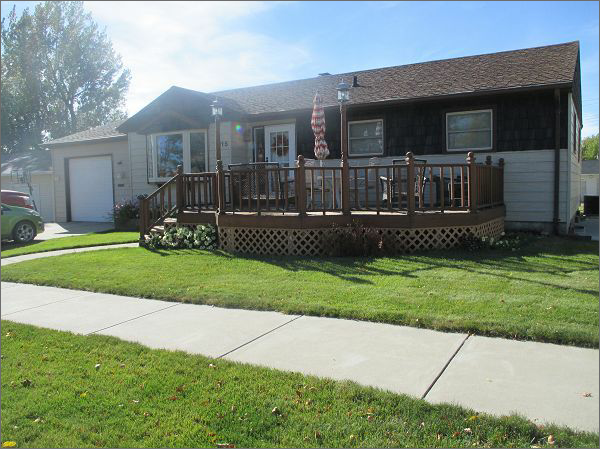 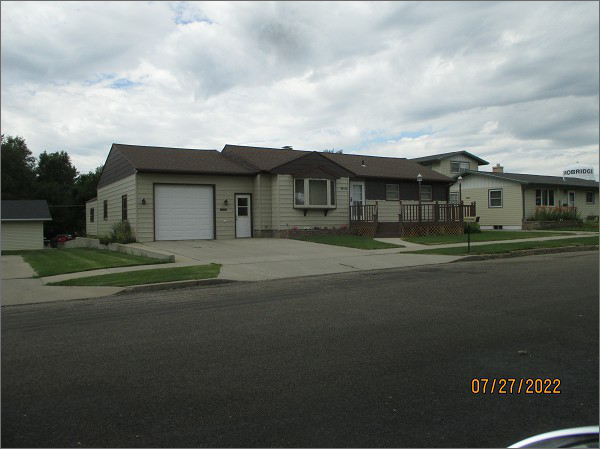 LOT SIZE: 65’ X 142’YEAR BUILT: 1965                      TYPE: SINGLE FAMILYQUALITY: FAIRCONDITION: AVERAGEGROUND FLOOR AREA: 1051 SQFTBASEMENT: 1025 SQFTBEDROOMS: 3. BATHS: 2FIXTURES: 8GARAGE – ATTACHED: 594 SQFT                                             SOLD ON 7/26/22 FOR $195,000ASSESSED IN 2022 AT $124,700ASSESSED IN 2016 AT $115,000